Приложение 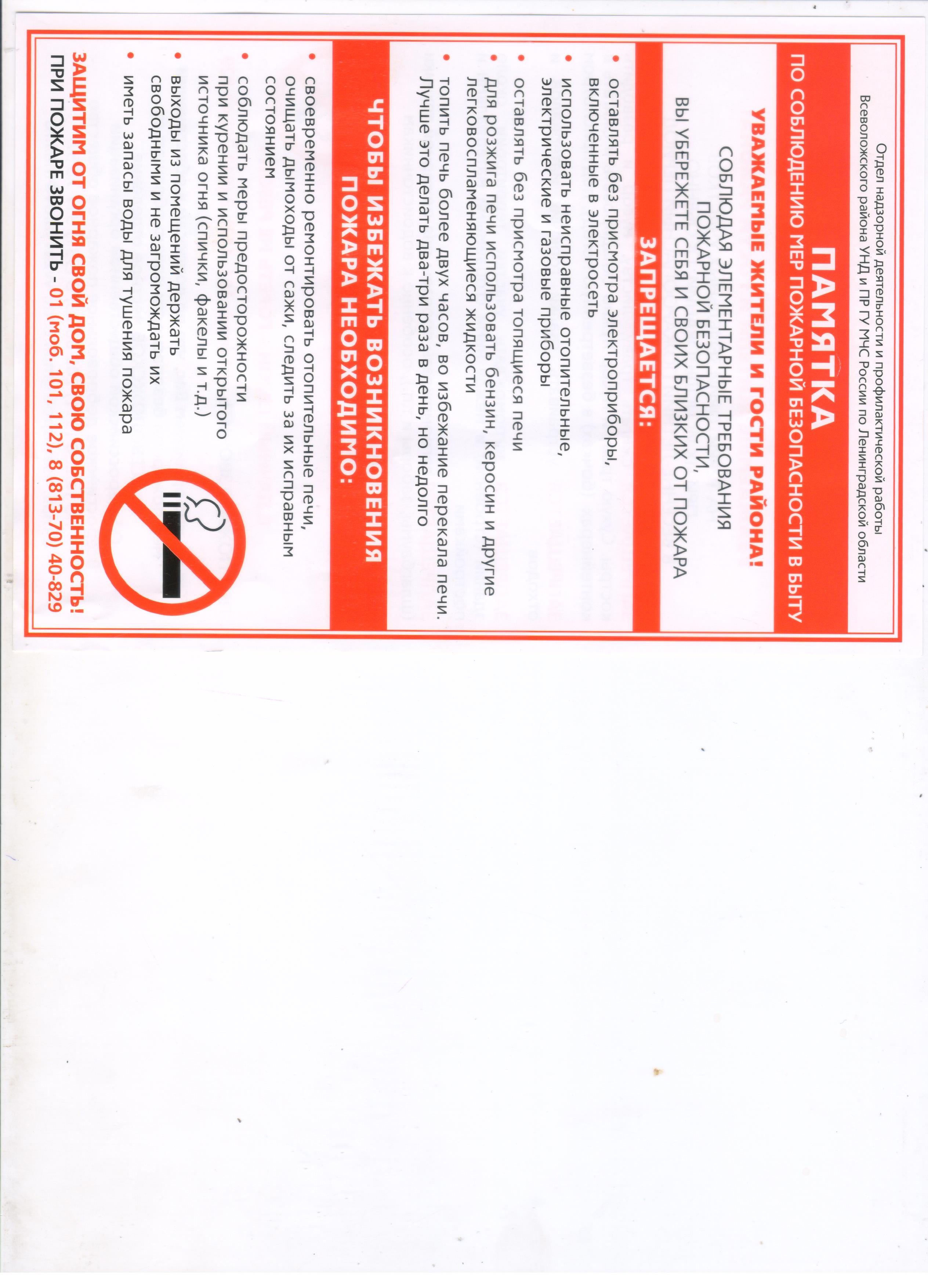 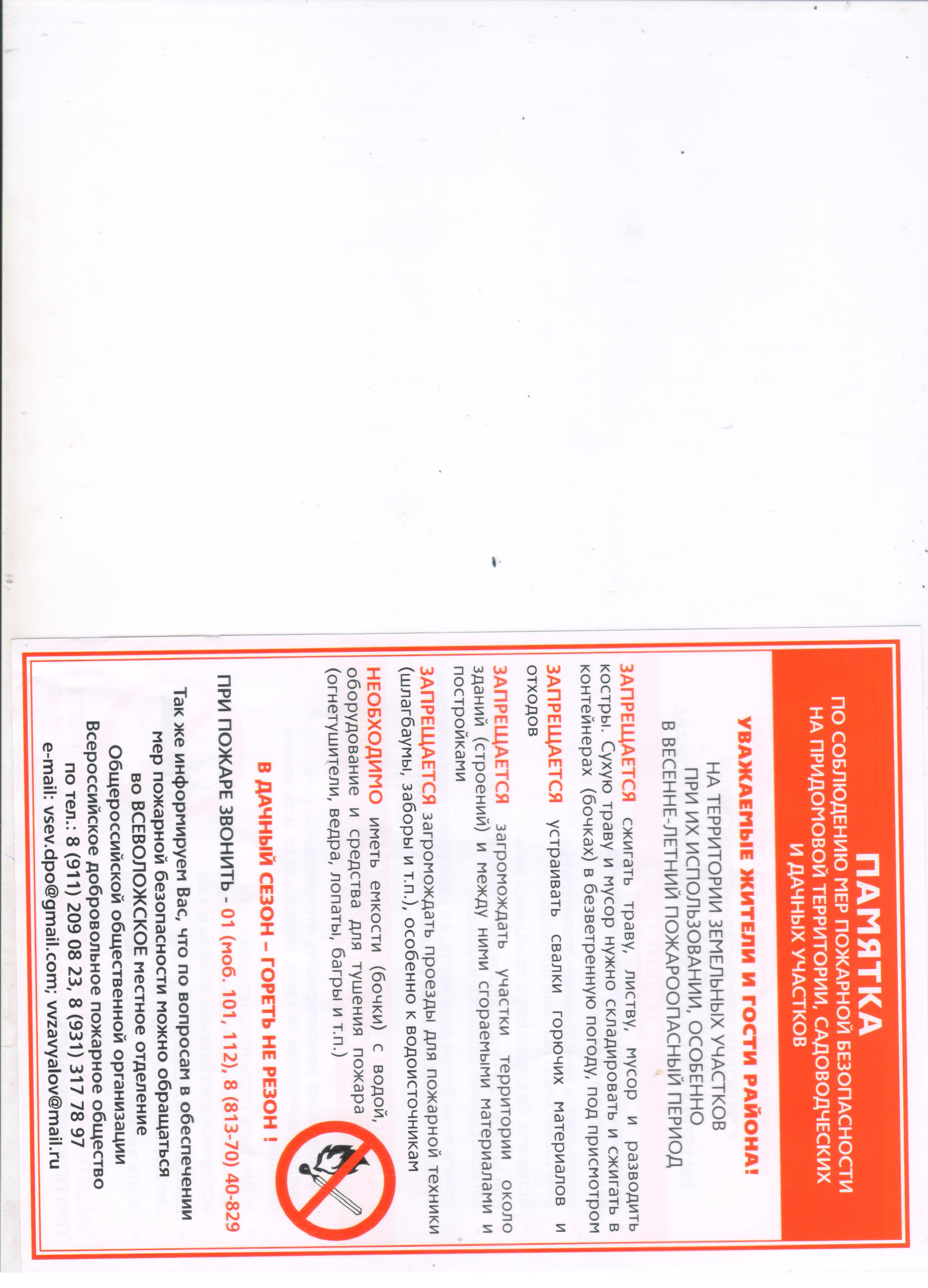 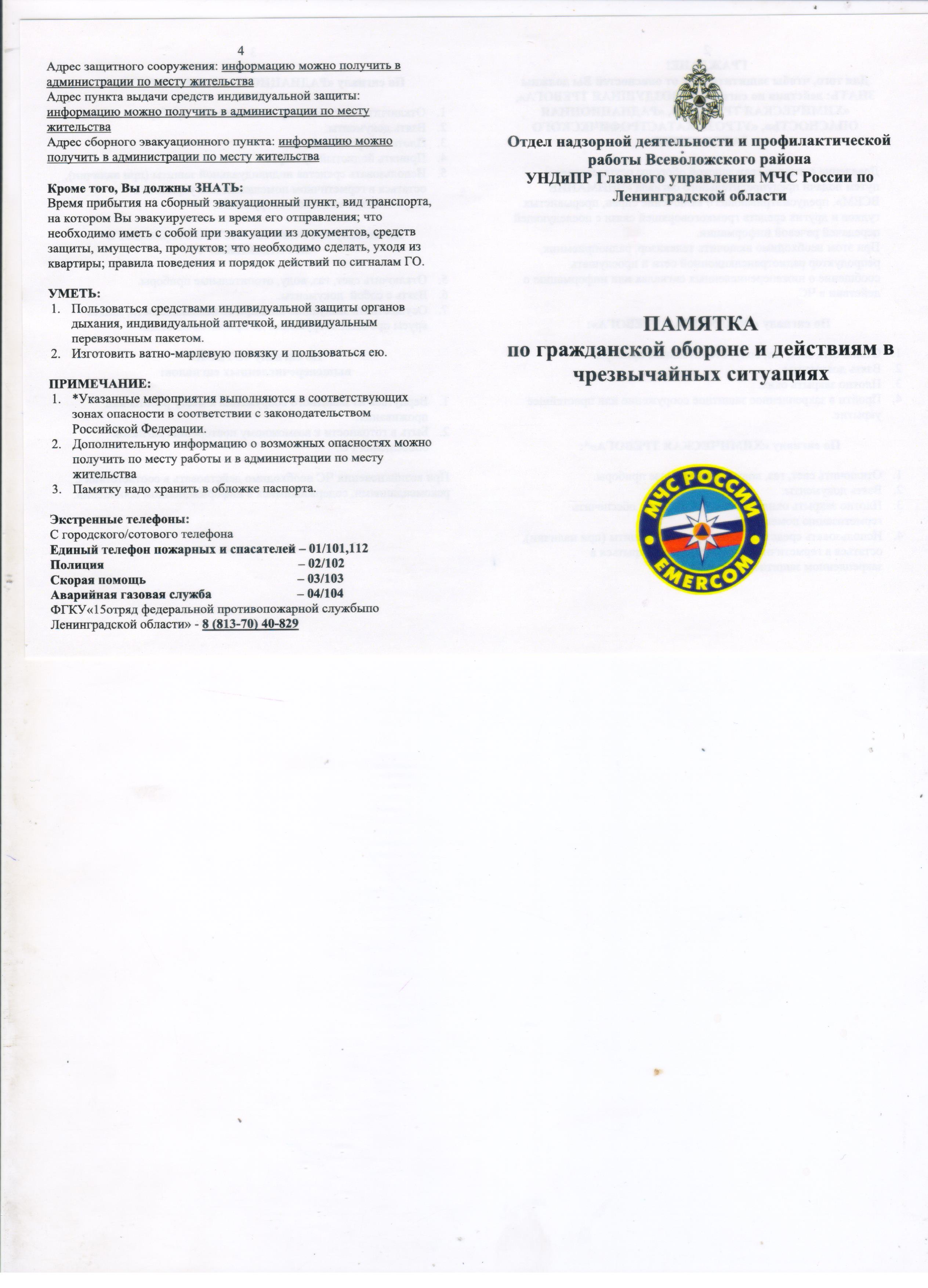 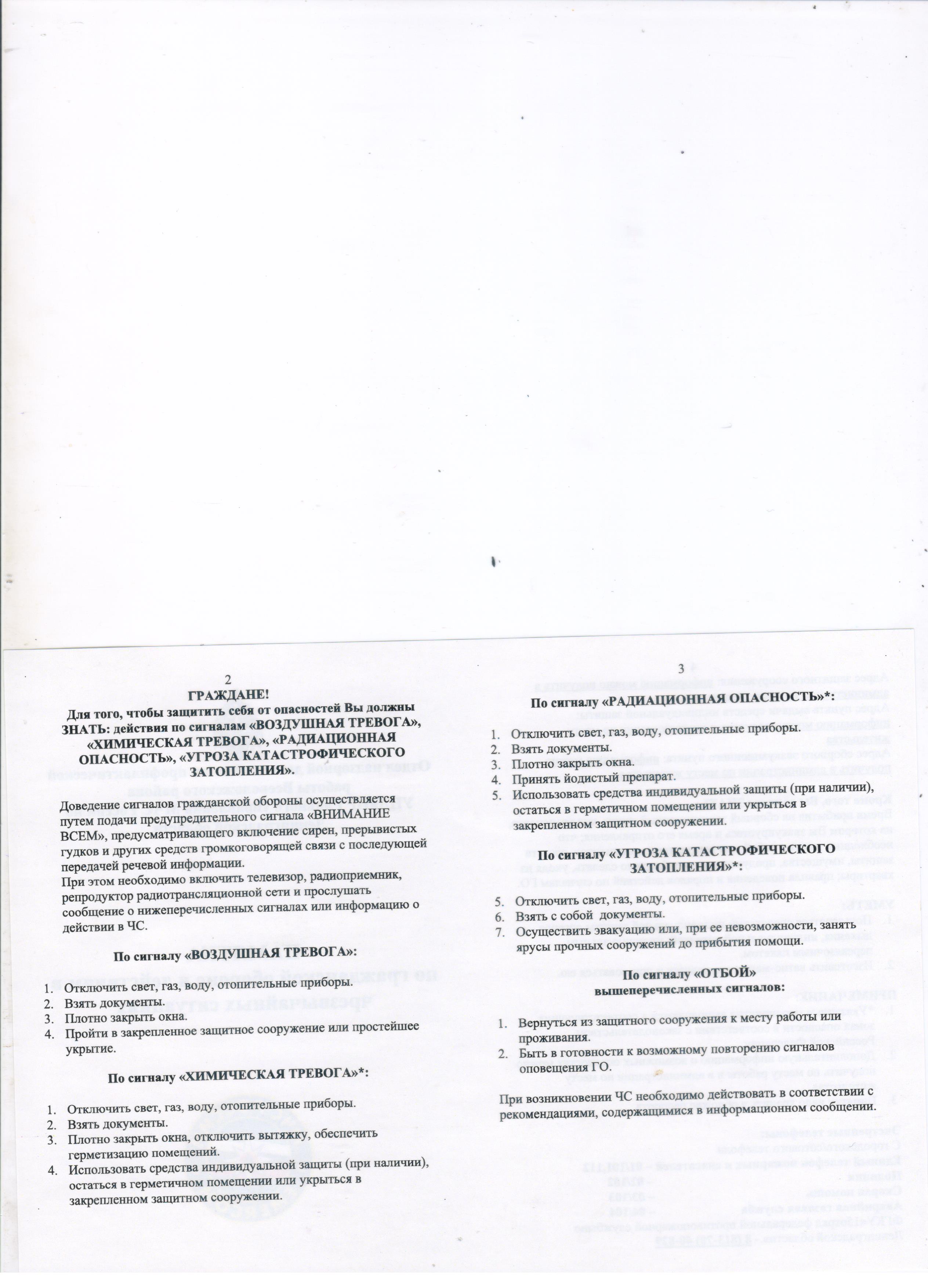 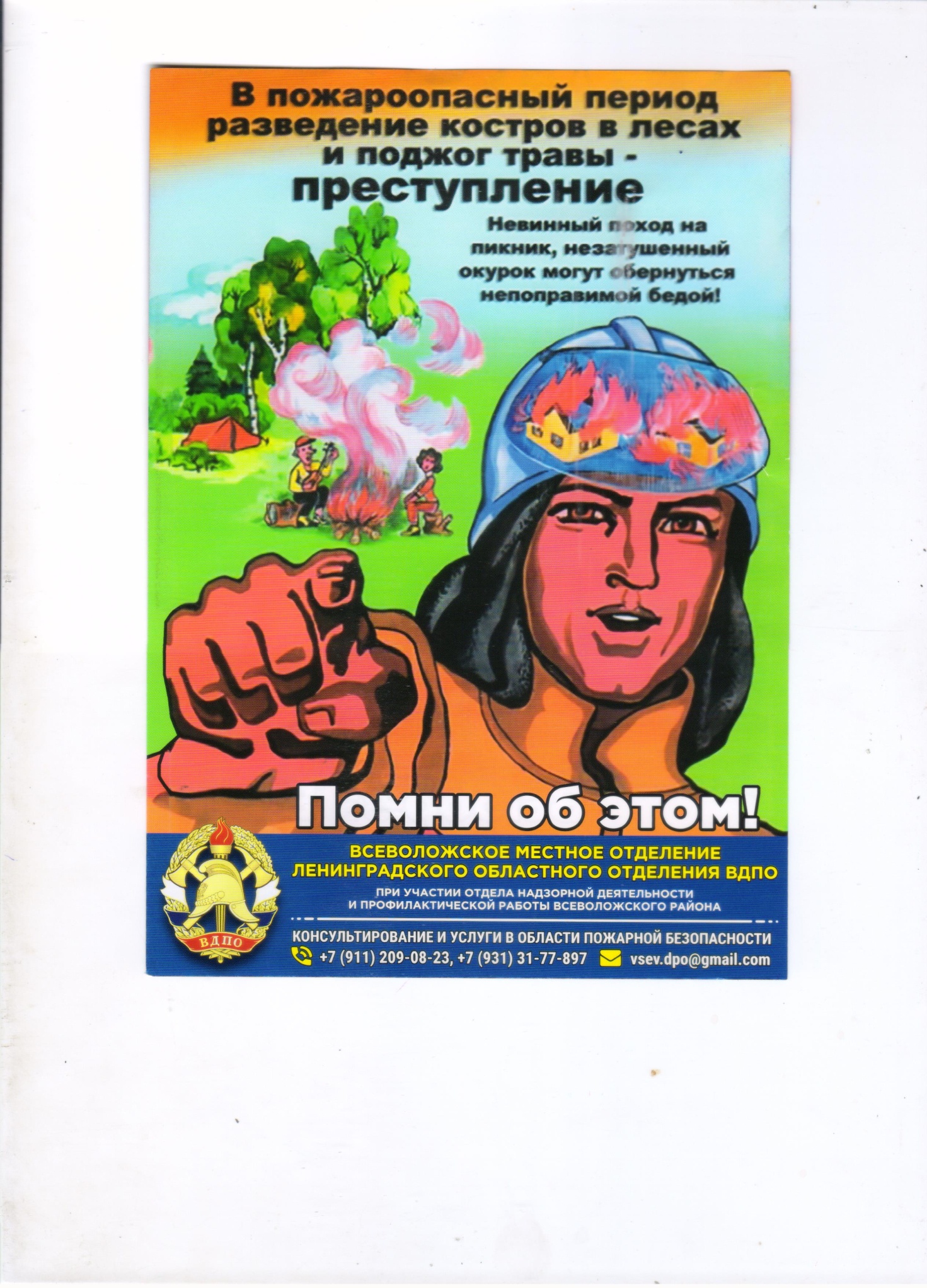 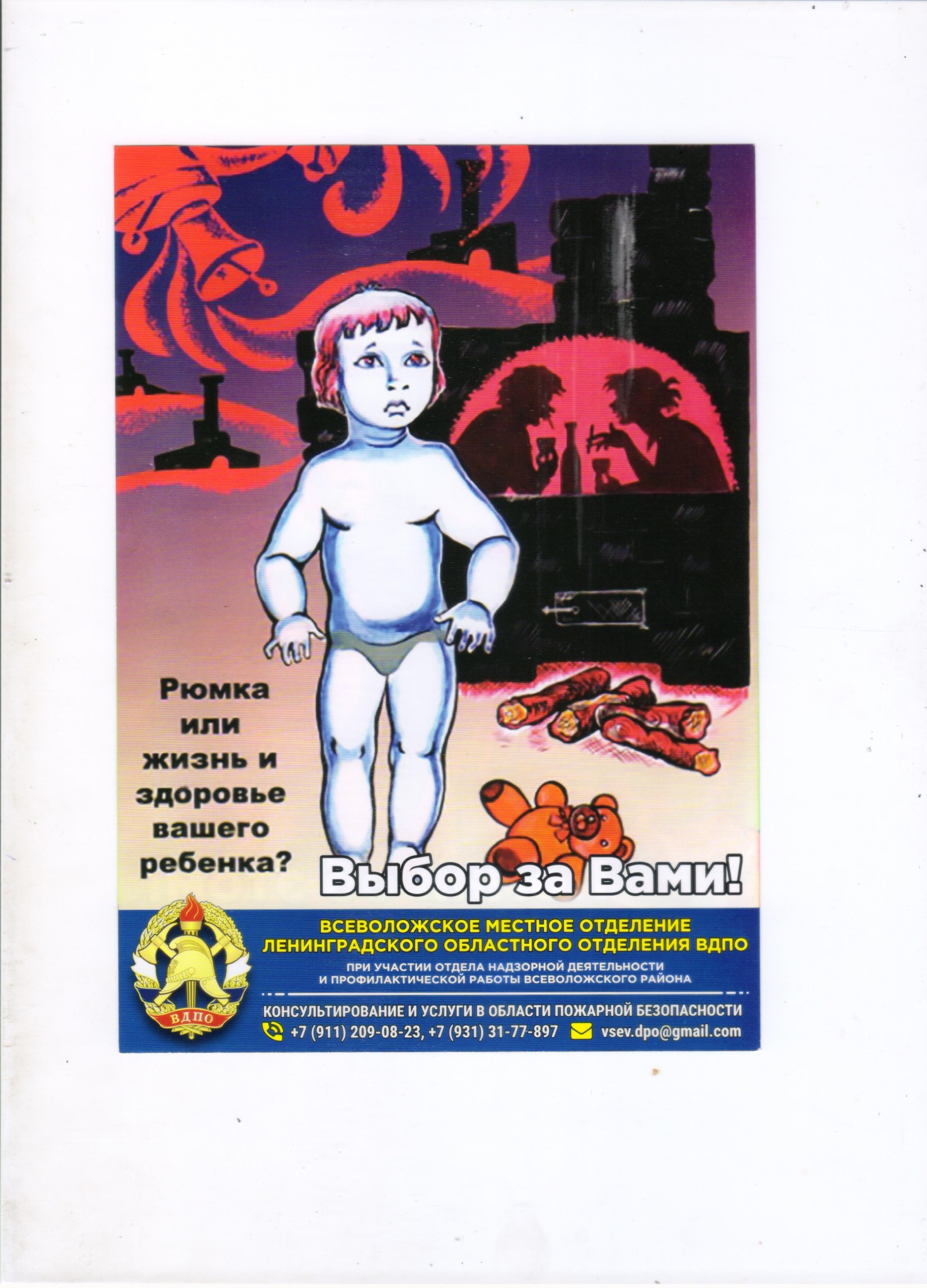 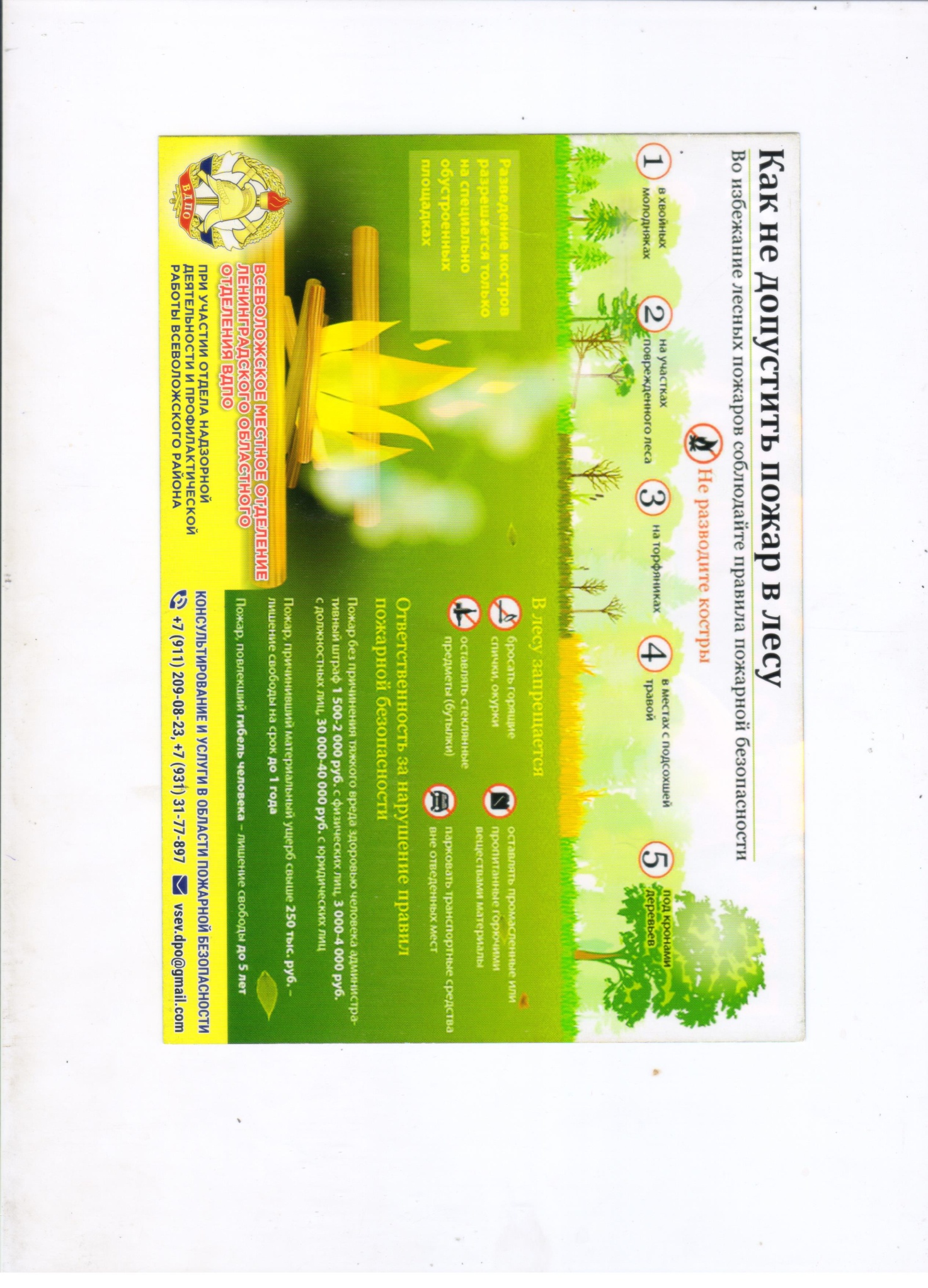 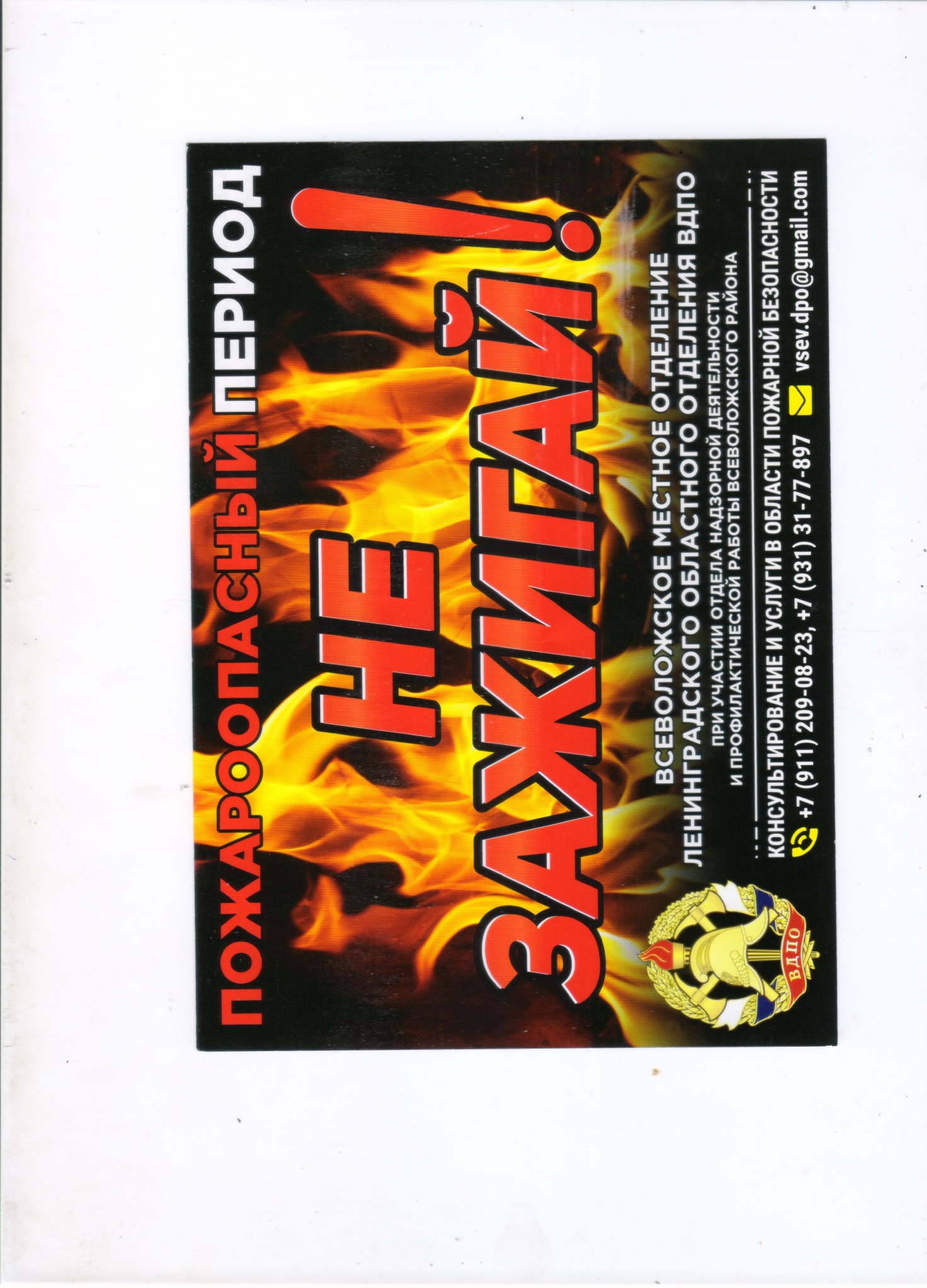 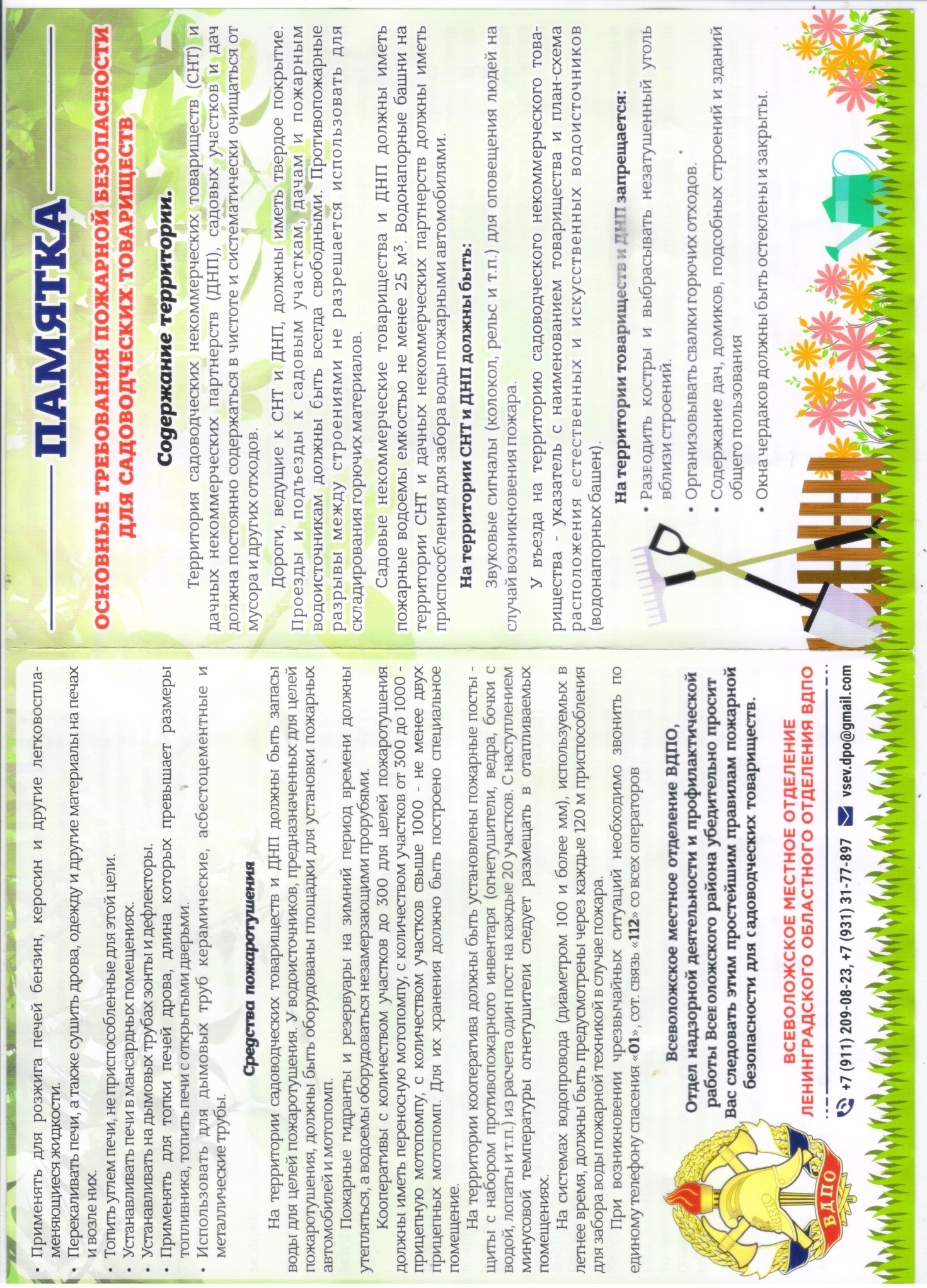 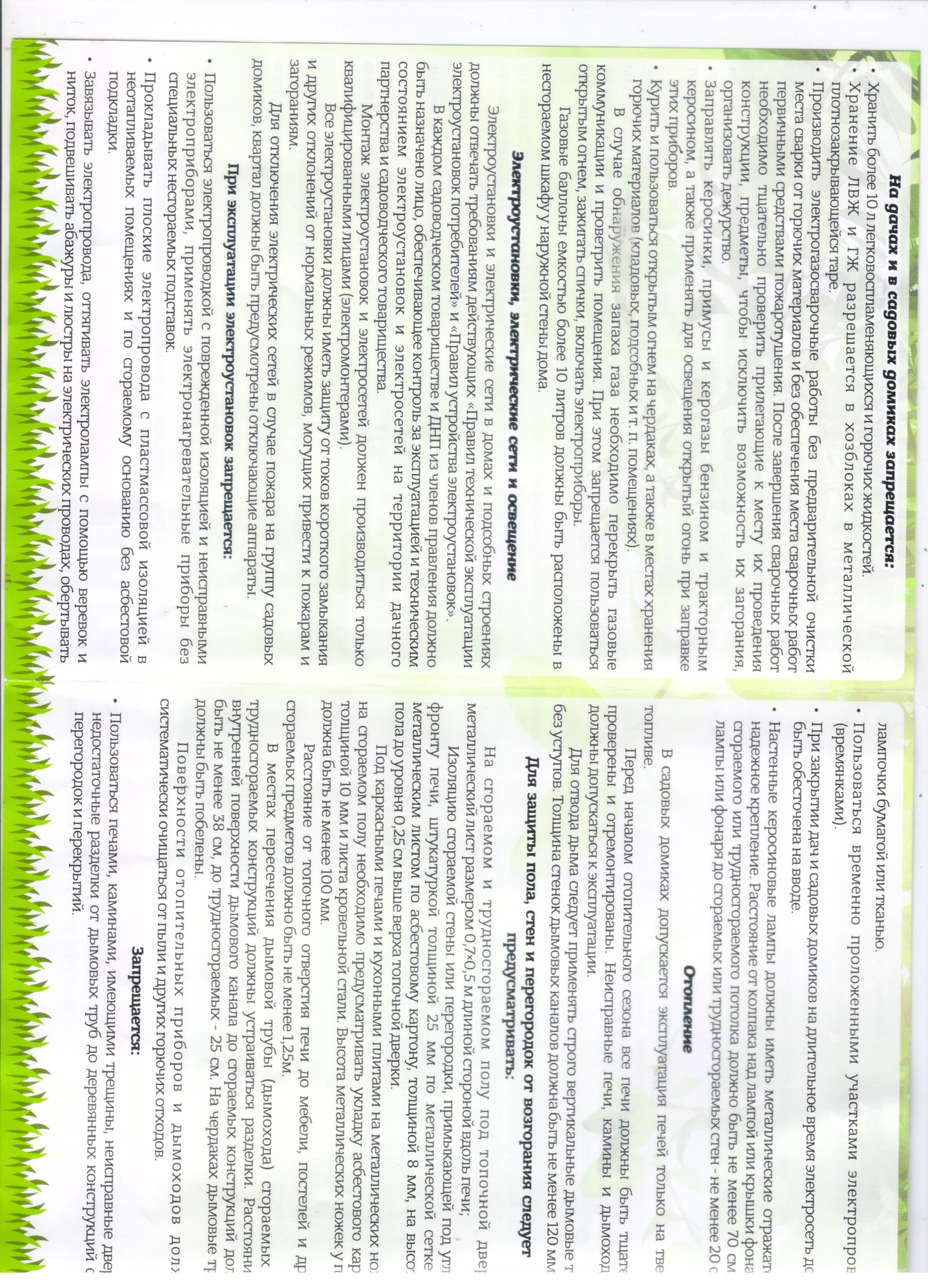 